Государственное учреждение-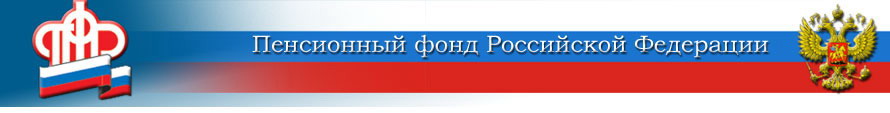 Управление Пенсионного фонда  Российской Федерациив г. Железногорске Курской области (межрайонное)Отдел ПФР (без образования юридического лица) по Хомутовскому районуБудущим пенсионерам о назначении страховых и государственных пенсий по старости через работодателяВ соответствии с частью 3 статьи 21 Федерального закона от 28.12.2013 № 400-ФЗ «О страховых пенсиях» работодателю предоставлено право обращаться в Управление Пенсионного фонда за установлением   пенсии, выплатой и доставкой пенсии застрахованным лицам, состоящим в трудовых отношениях с ним, с их письменного согласия, но не ранее чем за месяц до  достижения гражданином соответствующего возраста.Согласно пункту 5 Перечня № 958н работодатель, представляющий заявление гражданина, состоящего в трудовых отношениях с ним, об установлении пенсии, дополнительно к документам (паспорт, СНИЛС, трудовая книжка и т.д.)   представляет письменное согласие гражданина на представление его заявления работодателем, документ, подтверждающий, что гражданин состоит в трудовых отношениях с работодателем, и документы, удостоверяющие личность руководителя организации и назначение его на соответствующую должность.Согласно пункту 52 Перечня № 958н документы, необходимые для установления пенсии, могут быть представлены в форме электронного  документа в порядке, установленном постановлением Правительства Российской Федерации от 07.07.2011 № 553 «О порядке оформления и представления заявлений и иных документов, необходимых для предоставления государственных и (или) муниципальных услуг, в форме электронных документов». Управлением Пенсионного фонда РФ в г. Железногорске Курской области (межрайонное) Отделом ПФР (БОЮЛ) по Хомутовскому району заключены соглашения об электронном взаимодействии для назначения пенсии своим сотрудникам со следующими работодателями:  Кадровые службы этих организаций заблаговременно представляют  в учреждение ПФР документы, необходимые для установления пенсии. В электронной форме передаются списки сотрудников, которые приняли решение в ближайшие 6 месяцев обратиться за назначением пенсии, а также все необходимые документы, которые по закону представляются для назначения пенсии.Данная форма взаимодействия между Управлением Пенсионного фонда и страхователями направлена, в первую очередь,  на то, чтобы  процесс оказания услуг стал более удобным для граждан.  Нужно помнить о том, что сотрудникам вышеперечисленных организаций  необходимо с заявлениями  о назначении пенсии обращаться не в Управление Пенсионного фонда, а к кадровой службе своего предприятия.ООО АльянсЗАО "Хомутовское ДЭП"ОБУЗ "Хомутовская ЦРБ"МКОУ ДОД "Хомутовская ДШИ"МУК Хомутовская ЦБ учреждений культурыОтдел по вопросам культуры, молодежи и спорта Администрации Хомутовского районаПО "Хомутовское"Администрация Хомутовского районаМКУК Межпоселенческая библиотекаМКУК Хомутовский Дом народного ТворчестваМКОУ Калиновская средняя общеобразовательная школаМКОУ Ольховская средняя общеобразовательная школаМКОУ Хомутовская средняя общеобразовательная школаМКДОУ Хомутовский детский сад "Колокольчик"ОБОУ СПО Калиновский с/х техникумМКОУ ДОД "Хомутовская ДЮСШ"МКУ Информационный центр Хомутовского районаМКОУ Сковородневская средняя общеобразовательная школаМКОУ Подовская средняя общеобразовательная школаМКОУ Гламаздинская средняя общеобразовательная школаМКОУДОД Хомутовский Дом детского творчестваМКОУ СДПО Хомутовский РМКУправление  образования Администрации Хомутовского районаМУК ЦБ учреждений образованияМКУК Калиновский ЦСДКООО КТС с. Калиновка Хомутовского районаООО Хомутовское ЖКХМКДОУ Калиновский детский сад "Калинка"ООО Хомутовские КТСМКУК Петровский ЦСДКОтделение МВД по Хомутовскому районуМКУ Отдел  хозяйственного обслуживания п. ХомутовкаОГУП Хомутовская автоколонна №1494МКУК Сальновский ЦСДККФХ Захарова Геннадия НиколаевичаМКУК Дубовицкий СДКМКУК Малеевский СДКМКУК Гламаздинский СДКФинансово-экономическое управление Администрации Хомутовского районаУправление по обеспечению деятельности органов местного самоуправленияЦентр занятости населения Хомутовского районаСтанция по борьбе с болезнями животныхПредставительное Собрание Хомутовского районаМКУК Сковородневский СДКМКУК Романовский ЦСДКМКУК Стрекаловский ЦСДКМКУК Ольховский ЦСДКАдминистрация поселка ХомутовкаАдминистрация Петровского сельсоветаАдминистрация Гламаздинского сельсоветаАдминистрация Дубовицкого сельсоветаАдминистрация Сальновского сельсоветаАдминистрация Романовского сельсоветаАдминистрация Ольховского сельсоветаАдминистрация Сковородневского сельсоветаАдминистрация Калиновского сельсоветаАУКО "Редакция газеты "Районные новости"Отдел комитета лесного хозяйства Курской области Хомутовского районаООО Сапфир-АгроООО Велес-АгроКХ Гончарук Ю.А.